План помещения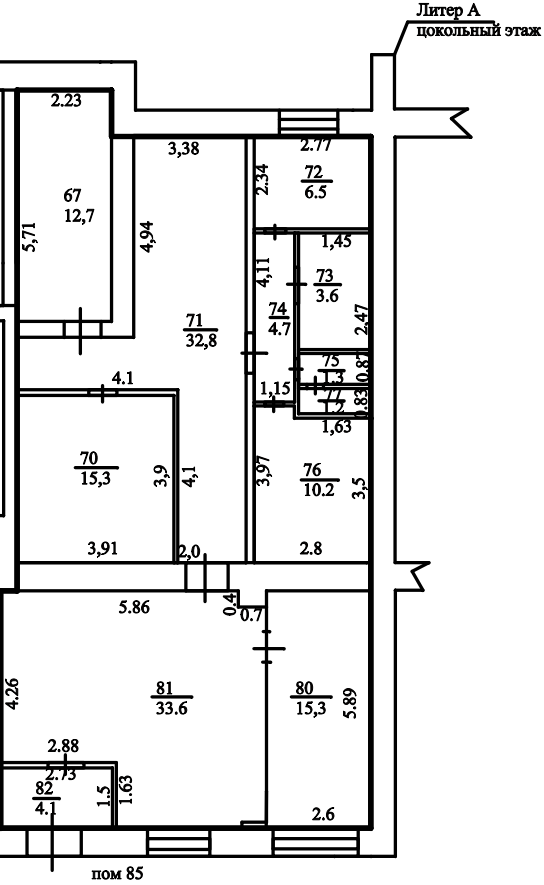 